ΔΙΕΘΝΕΣ ΠΑΝΕΠΙΣΤΗΜΙΟ ΤΗΣ ΕΛΛΑΔΟΣ – ΣΧΟΛΗ ΜΗΧΑΝΙΚΩΝ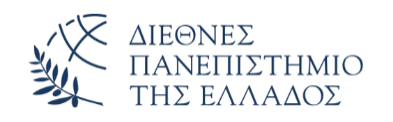 ΤΜΗΜΑ ΠΟΛΙΤΙΚΩΝ ΜΗΧΑΝΙΚΩΝ – ΠΑΝΕΠΙΣΤΗΜΙΟΥΠΟΛΗ ΣΕΡΡΩΝ 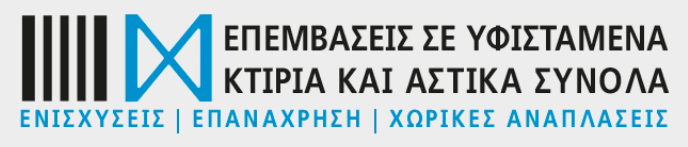 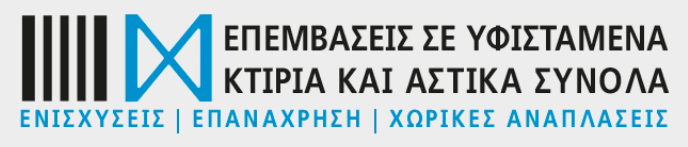 ΜΕΤΑΠΤΥΧΙΑΚΟ ΠΡΟΓΡΑΜΜΑ ΣΠΟΥΔΩΝ «ΕΠΕΜΒΑΣΕΙΣ ΣΕ ΥΦΙΣΤΑΜΕΝΑ ΚΤΙΡΙΑ ΚΑΙ ΑΣΤΙΚΑ ΣΥΝΟΛΑ: ΕΝΙΣΧΥΣΕΙΣ, ΕΠΑΝΑΧΡΗΣΗ ΚΑΙ ΧΩΡΙΚΕΣ ΑΝΑΠΛΑΣΕΙΣ» │  ΑΚΑΔΗΜΑΪΚΟ ΕΤΟΣ 2019-20    ΕΝΤΥΠΟ ΕΝΑΡΞΗΣ ΕΚΠΟΝΗΣΗΣ ΜΕΤΑΠΤΥΧΙΑΚΗΣ ΔΙΠΛΩΜΑΤΙΚΗΣ ΕΡΓΑΣΙΑΣΌνομα / Επώνυμο / ΑΕΜ Μεταπτυχιακού Φοιτητή …………………………….. /……………………………………………………. /………………………………….Τηλέφωνο / E mail ……………………..………………/…………………………………………………….Τίτλος μεταπτυχιακής διπλωματικής εργασίας:……………………………………………………………………………………………………………………………………………………………………………………………………………………………………………………………………………………………………………………………………………………………………………………….Επιβλέπων Καθηγητής: ………………………………………………………………………………………Συνοπτική περιγραφή του θέματος:……………………………………………………………………………………………………………………………………………………………………………………………………………………………………………………………………………………………………………………………………………………………………………………….……………………………………………………………………………………………………………………………………………………………………………………………………………………………………………………………………………………………………………………………………………………………………………………….……………………………………………………………………………………………………………………………………………………………………………………………………………………………………………………………………………………………………………………………………………………………………………………….……………………………………………………………………………………………………………………………………………………………………………………………………………………………………………………………………………………………………………………………………………………………………………………….……………………………………………………………………………………………………………………………Τόπος, ημερομηνία: Σέρρες, ……./…… /2020Υπογραφή Φοιτητή		         		        Έγκριση Επιβλέποντα ΚαθηγητήΈγκριση Διευθυντή του ΠΜΣ (υπογραφή)